Схема проезда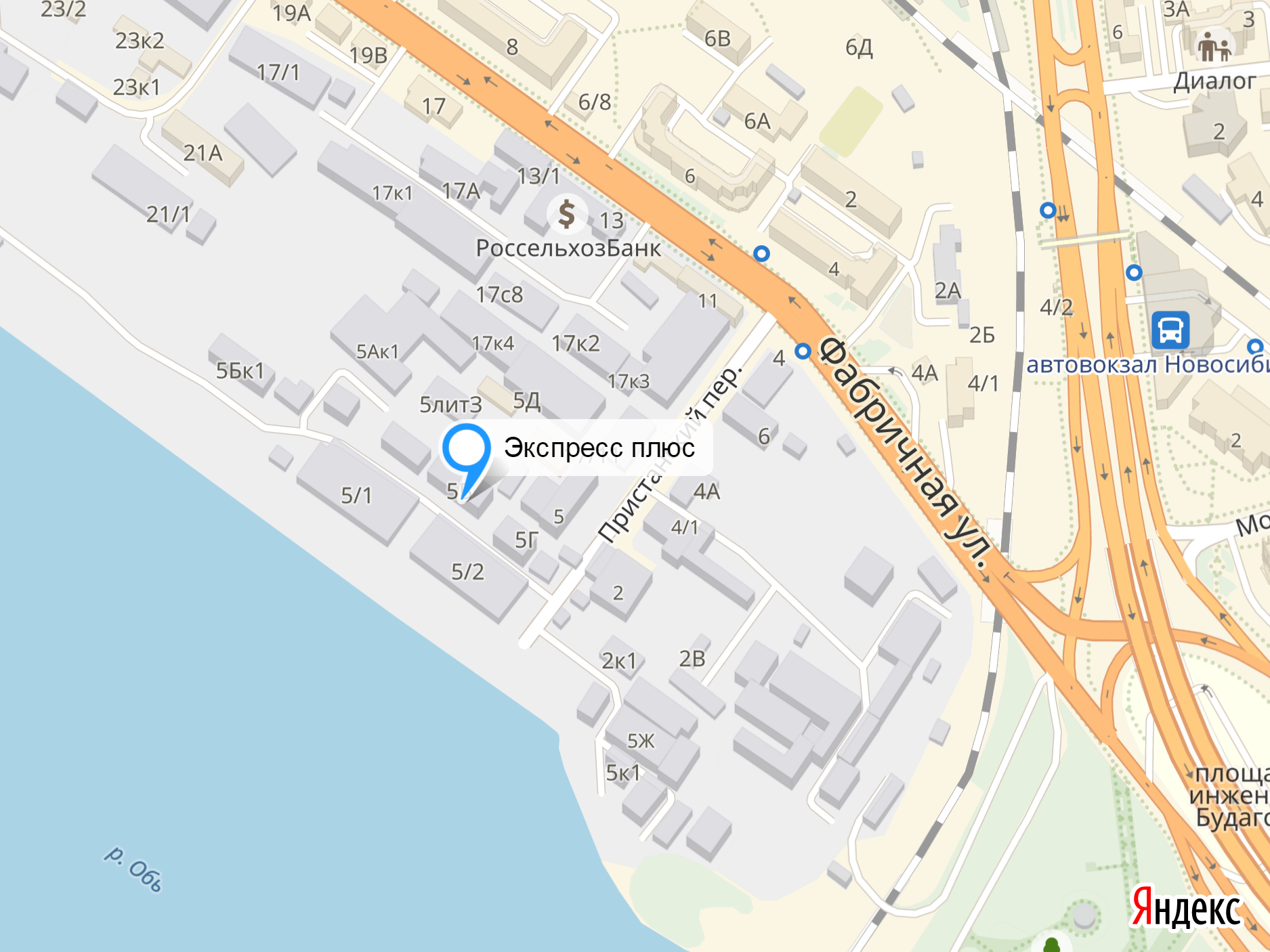 Реквизиты:ООО «Экспресс плюс»Юридический адрес: 630007, г. Новосибирск, Пристанский переулок дом 5Б, офис 212ИНН 7203181972   КПП 540701001Банк Филиал N5440 ВТБ24(ПАО), Сибирское ГУ Банка России к/с 30101810450040000751    БИК   045004751р/с 40702810133400005308   ОГРН 1067203349872ОКПО 97405844Общество с ограниченной ответственностью«Экспресс плюс»Новосибирск, Пристанский переулок, д. 5Б, офис 210тел. (383) 304-95-95, e-mail: info.nsk@expresstk.ru